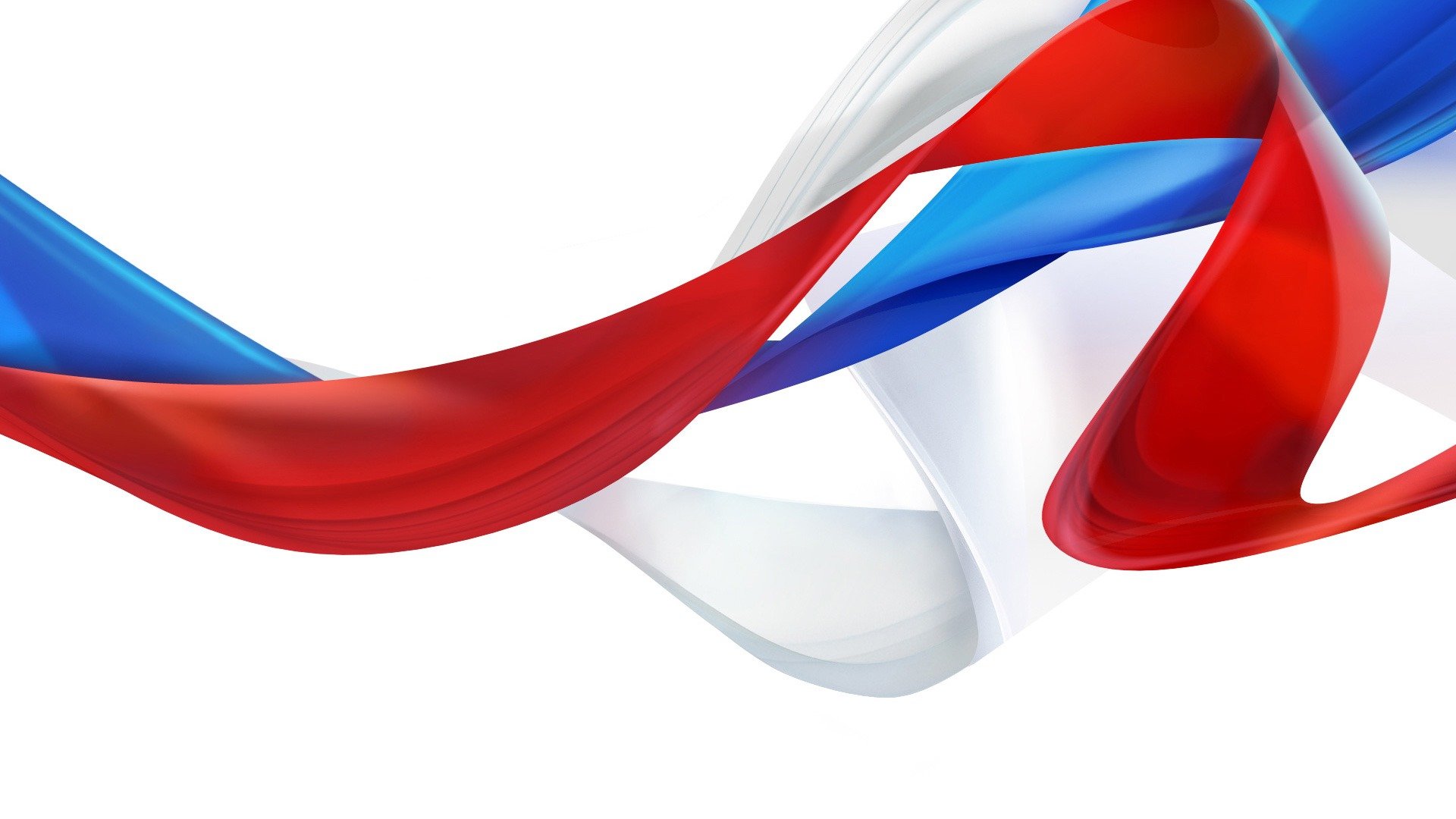 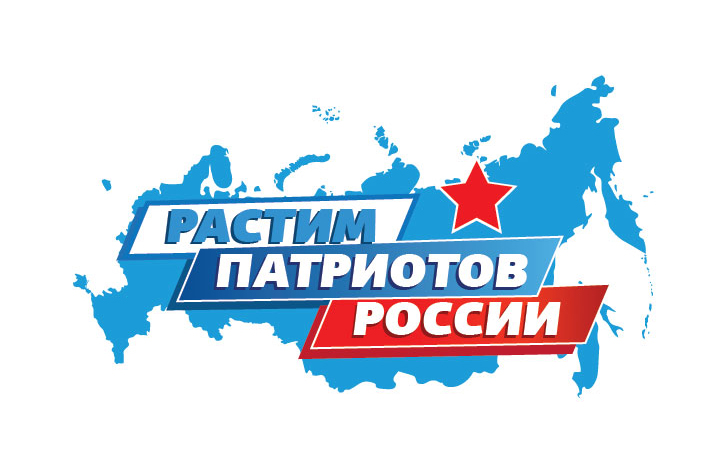                  Руководители:Некрасова Стлана ВалентиновнаРассошных Сергей Анатольевич  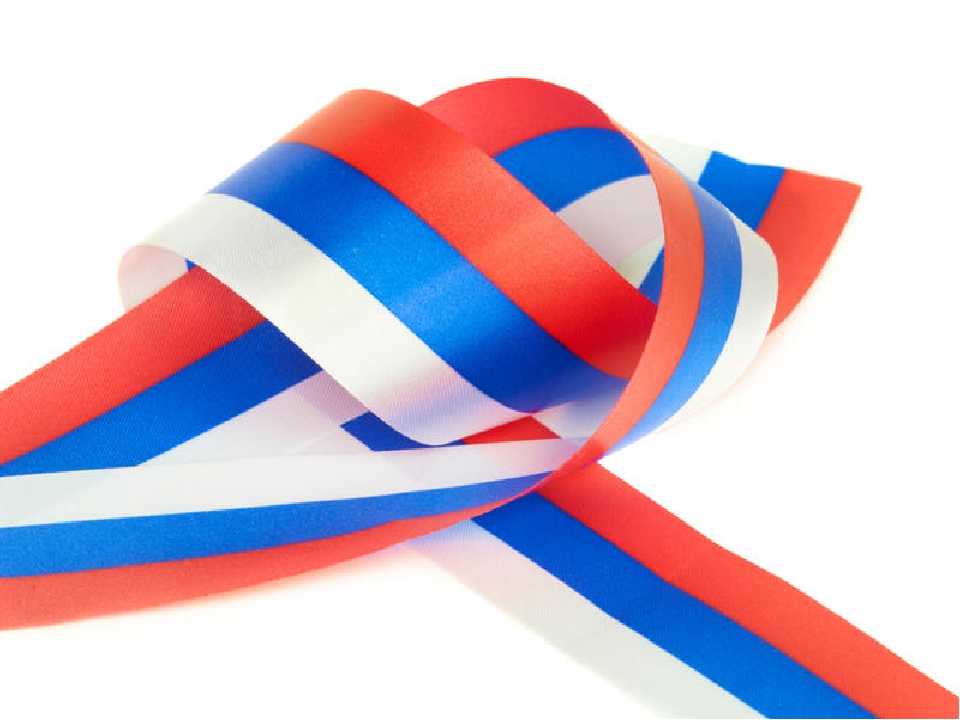 9 «А» класспятницаРуководитель: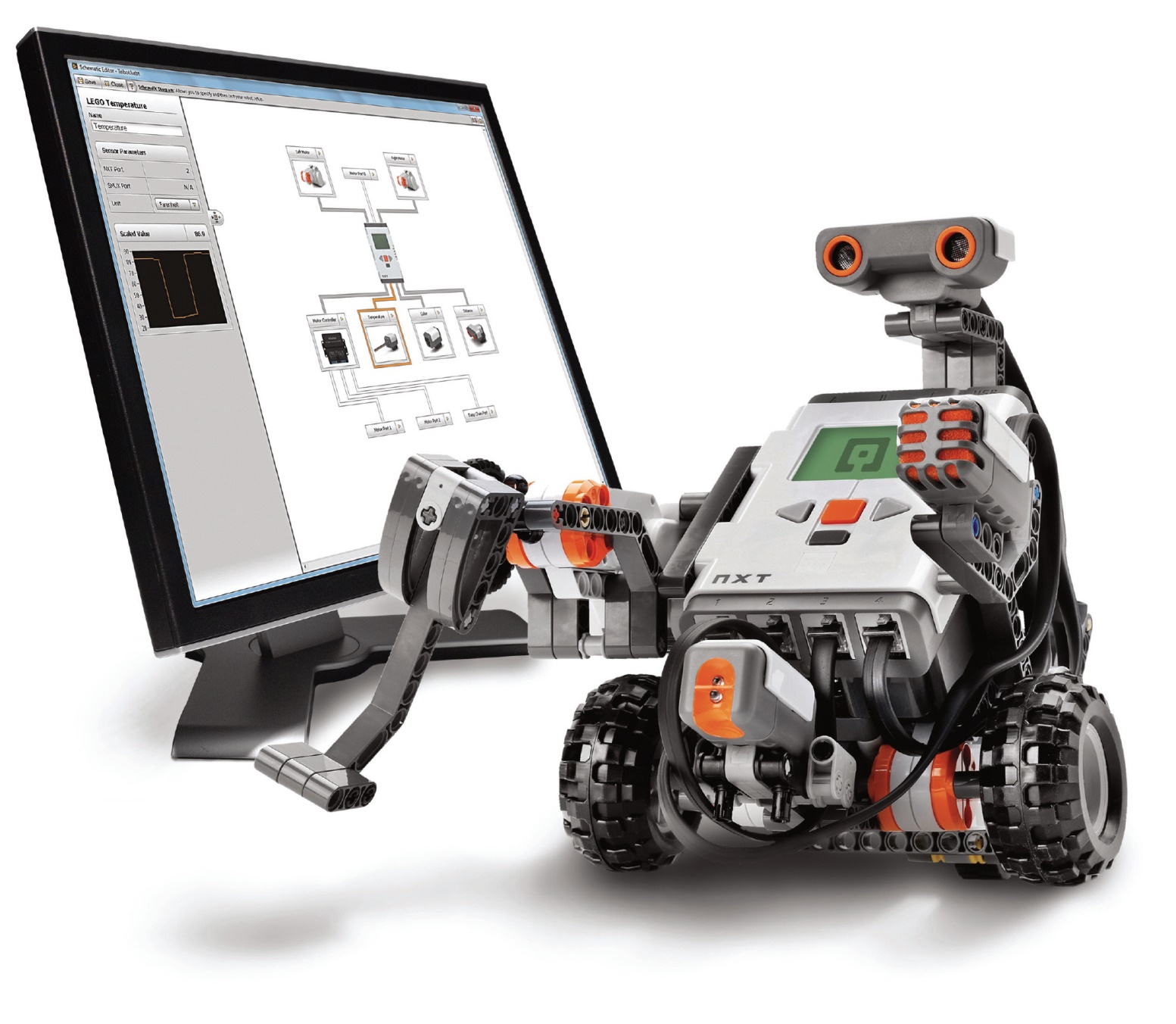 Поташева Мария Сергеевна5 – 6 классыЧетверг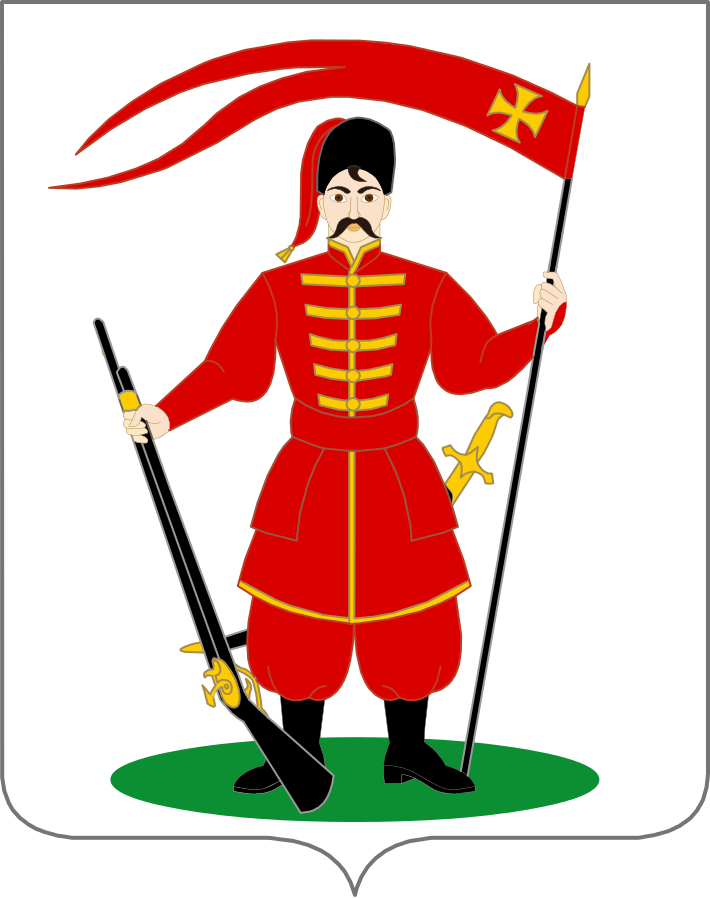 Руководители:Белоглазова Дарья Игоревна,Дивеев Александр Александрович                                8 класспятница